Agenda #7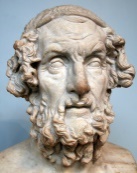 November 3rd- November 14th     
Humanities (2) Mr. HaflinA look ahead: Research Paper Due 11/20, assign Create-A-Myth (Essay #5)Block ABlock FFridayNovember 3Day 1ClassworkResearch Paper Editing Guide dueWorking on Research Paper EditsCollecting TKAMPass out Mythology and YouAssign Mythology and You HW Policy resetHomework  Start reading pages 1-12 of Mythology and You with questions (HW #1-2) due MondayLiterary Devices A-Z Quiz on TuesdayResearch Paper Revisions due Monday, 11/20ClassworkResearch Paper Editing Guide dueWorking on Research Paper EditsCollecting TKAMPass out Mythology and YouAssign Mythology and You HW Policy resetHomework  Start reading pages 1-12 of Mythology and You with questions (HW #1-2) due TuesdayLiterary Devices A-Z Quiz on WednesdayResearch Paper Revisions due Monday, 11/20MondayNovember 6Day 2Classwork HW #1-2 due ReviewEnglish Chromebooks for Essay RevisionsLiterary Devices Review(?)Homework  Please read pages 15-32 for tomorrow (HW #3)Literary Devices A-Z Quiz tomorrowResearch Paper Revisions due Monday, 11/20No Class Today Same Homework as Day 1TuesdayNovember 7Day 3ClassworkHW #3 dueLiterary Devices A-Z QuizReview “Rule of Cronus” ReadingGive Creation GraphicHomework  Study the Creation Graphic and HW #1-3 for  ThursdayResearch Paper Revisions due Monday, 11/20ClassworkHW #1-2 due ReviewLMC Chromebooks for Essay RevisionsLiterary Devices Review(?)Homework  Please read pages 15-32 for tomorrow (HW #3)Literary Devices A-Z Quiz tomorrowResearch Paper Revisions due Monday, 11/20WednesdayNovember 8Day 4ClassworkTurning back lots of stuff (?)Review Creation/Introduction QuestionsAssign “Olympian Family Mandatory Chart” Reading (HW #4-5)Independent ReadingHomework  Study for the Introduction to Mythology Quiz tomorrow (Chart and HW #1-3)Research Paper Revisions due Monday, 11/20ClassworkHW #3 dueLiterary Devices A-Z QuizReview “Rule of Cronus” ReadingGive Creation GraphicHomework  Study the Creation Graphic and HW #1-3 for  MondayResearch Paper Revisions due Monday, 11/20ThursdayNovember 9Day 5ClassworkIntroduction to Mythology QuizJigsaw Reading(?)Homework  Olympian Family Mandatory Chart due ThursdayHomework #4-5 due ThursdayResearch Paper Revisions due Monday, 11/20ClassworkTurning back lots of stuff (?)Review Creation/Introduction QuestionsAssign “Olympian Family Mandatory Chart” Reading (HW #4-5)Independent Reading Homework  Study for the Introduction to Mythology Quiz tomorrow (Chart and HW #1-3)Research Paper Revisions due Monday, 11/20FridayNovember 10Veteran’s Day—No School!Veteran’s Day—No School!MondayNovember 13Day 6ClassworkReturn Paperwork/QuizzesIn-Class Reading/Research Paper WorkHomework  “Demeter and Persephone” Reading and notes due WednesdayResearch Paper Revisions due Monday, 11/20ClassworkIntroduction to Mythology QuizJigsaw Reading(?)Assign Olympian Family Chart and HW #4-5Homework  Olympian Family Mandatory Chart due ThursdayHomework #4-5 due ThursdayResearch Paper Revisions due Monday, 11/20TuesdayNovember 14Day 7No Class Today Same HW as Day 6ClassworkReturn Paperwork/QuizzesIn-Class Reading/Research Paper WorkHomework  “Demeter and Persephone” Reading and notes due tomorrowResearch Paper Revisions due Monday, 11/20